ZGŁOSZENIE UCZESTNICTWAw spotkaniu dotyczącym naboru wniosków o dofinansowanie projektów konkursowych 
w ramach Działania 6.1 Usługi rozwojowe skierowane do przedsiębiorców i pracowników przedsiębiorstw na podstawie systemu popytowego Regionalnego Programu Operacyjnego Województwa Zachodniopomorskiego na lata 2014 – 2020- - Konkurs nr RPZP.06.01.00-IP.02-32-K14/16.Miejsce spotkania:
Szczecin, dnia 14 września 2016 r., w godz. 11.00 - 13.00Koszalin, dnia 19 września 2016r., w godz.11.00 – 13.00Potwierdzam swoje uczestnictwo Wysyłając formularz zgłoszenia kandydat zobowiązuje się do pełnego uczestnictwa w szkoleniu w pełnym wymiarze godzin.Prosimy o wypełnienie zgłoszenia DRUKOWANYMI LITERAMI i przesłanie zeskanowanego zgłoszenia 
do dnia 9 września 2016 r. do godz. 14.00, na adres e-mail: pawel_kedzior@wup.pl. Przesłanie wypełnionego formularza nie jest jednoznaczne z przyjęciem zgłoszenia, decyduje kolejność zgłoszeń. Liczba miejsc ograniczona.W sprawach organizacyjnych, związanych ze spotkaniem, prosimy kontaktować się telefonicznie 
z p. Pawłem Kędziorem, pracownikiem Biura Informacji i Promocji EFS w Szczecinie, pod numerem telefonu (91) 42 56 163.Imię i nazwiskoInstytucjaTelefonAdres do korespondencjiE-mailAdres do korespondencjiE-mailAdres do korespondencjiW skali od 1 do 5, jak ocenia Pan/Pani swój poziom wiedzy w zakresie tematu spotkania? gdzie: 1- słabo, 5- bardzo dobrze   1	2	3	4	5Jestem osobą poruszającą się na wózku inwalidzkim.Tak		Nie		Czy ma Pan/Pani specjalne potrzeby związane z uczestnictwem w spotkaniu?………………………………………………………………………………………………………………….	Czy ma Pan/Pani pytania / kwestie problemowe, które powinny zostać poruszone w trakcie spotkania? Jeśli tak, proszę wskazać je poniżej.………………………………………………………………………………………………………………..…….………………………………………………………………………………………………………………..…....………………………………………………………………………………………………………………..………………………………………………………………………………………………………………………..……………………………………………………………………………………………………………………..…………………………………………………………………………………………………………………….….……………………………………………………………………………………………………………………..……………………………………………………………………………………………………………………..……………………………………………………………………………………………………………………..………………………………………………………………………………………………………………………Czy jest Pan/Pani zainteresowany/a udziałem w spotkaniu dot. obsługi technicznej generatora wniosków aplikacyjnych LSI 2014?Tak		Nie			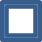 Podpis